VÝSLEDKY OPEN CALLU SOUTOK 2022Letní slunovratEliška Fialová – Pastevecká utopie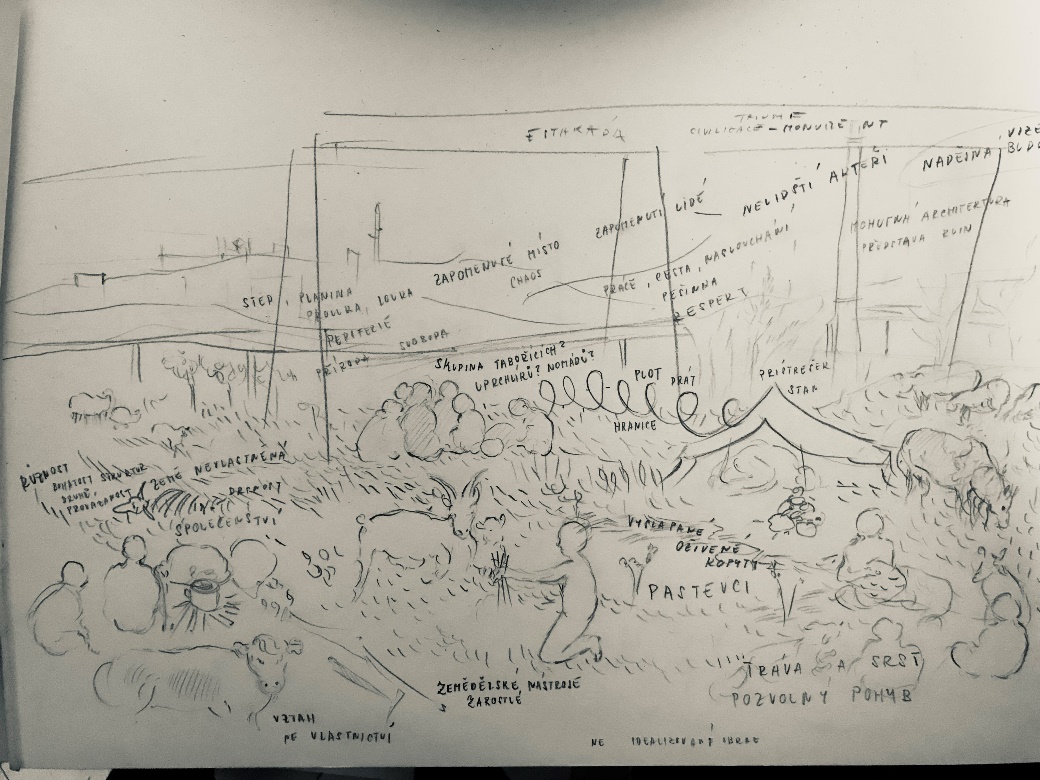 Helena Jiráková aka Helush Yiraq – Svěcení chrámu dopravy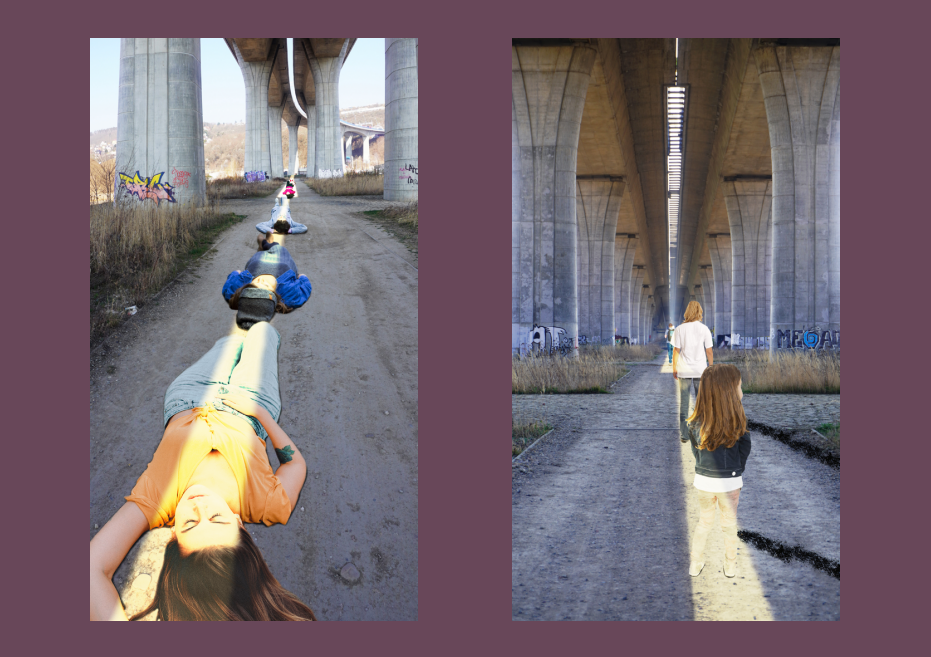 Martin Janíček – Dialog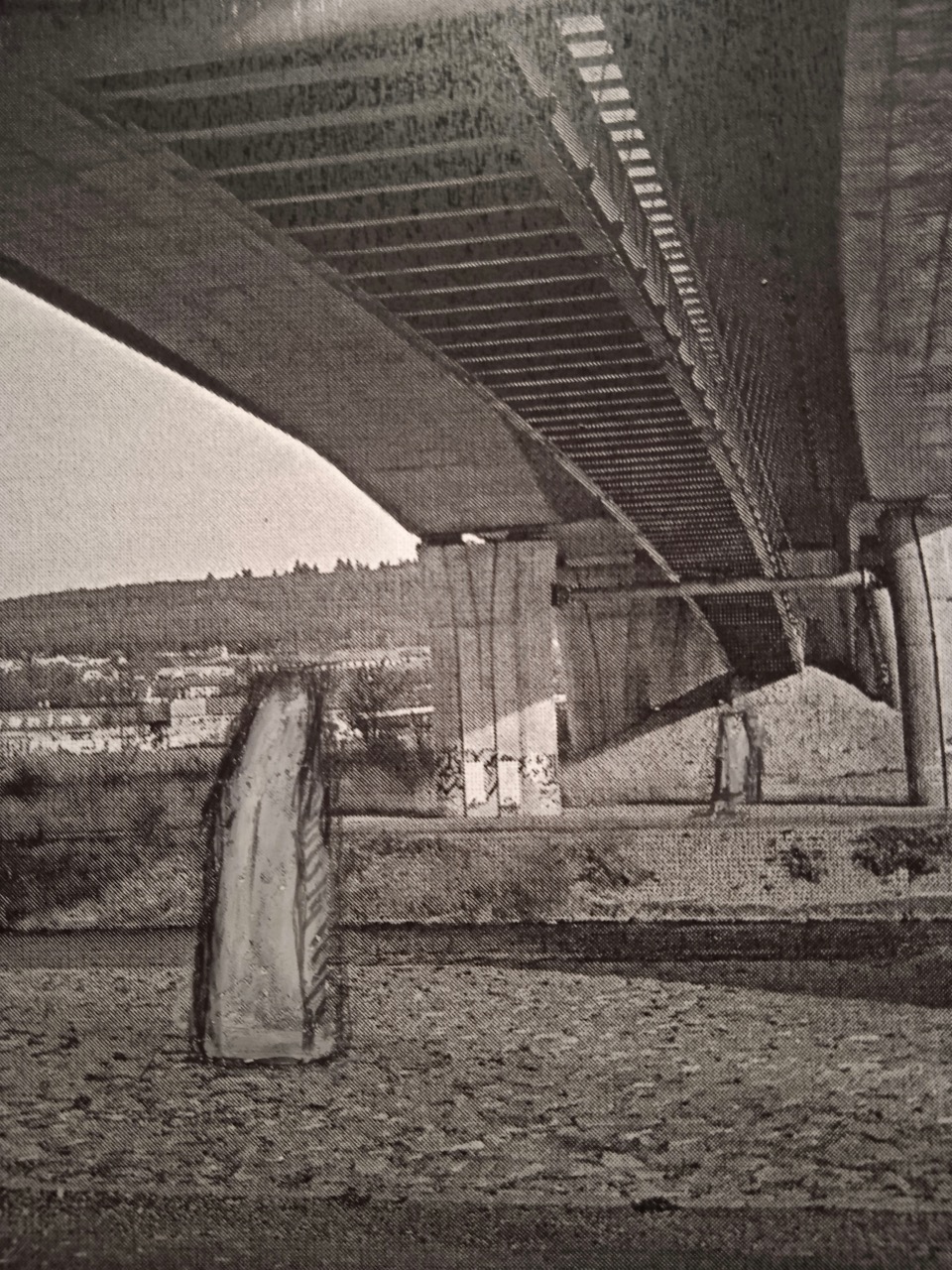 Michal Kindernay – Ladění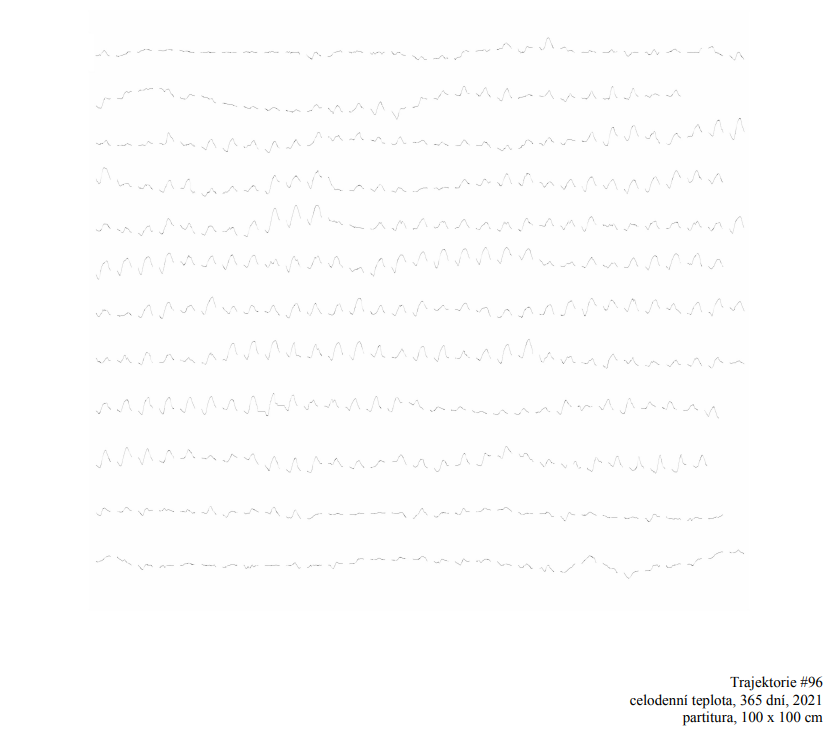 Kristýna Mikulková a David Madar – Symfonie pro Berounku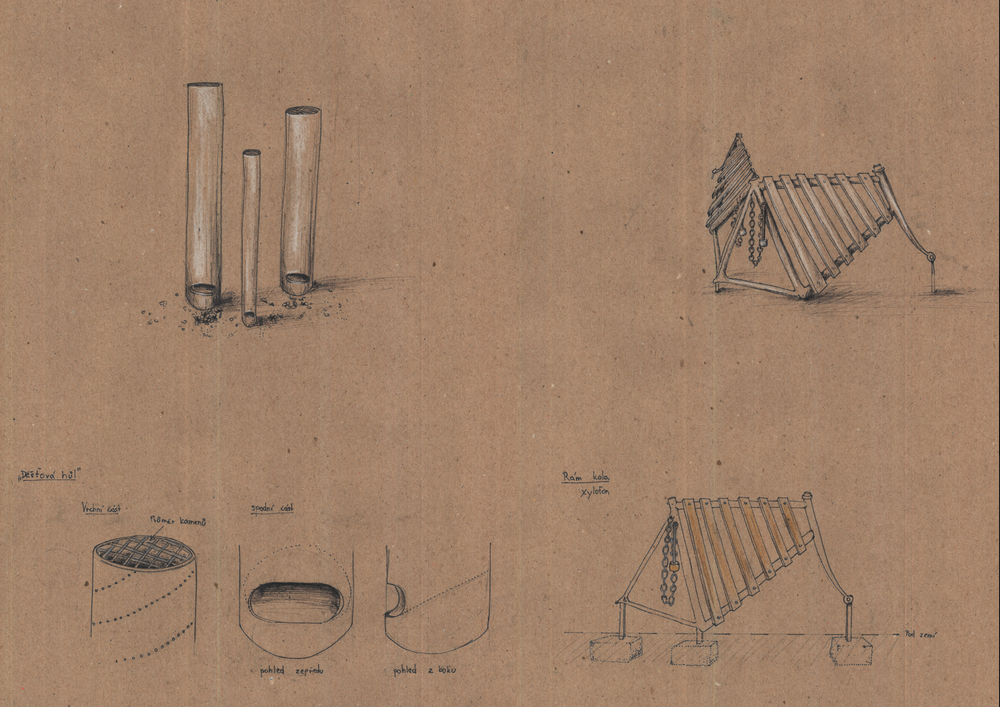 Oldřich Morys – Nebe na zemi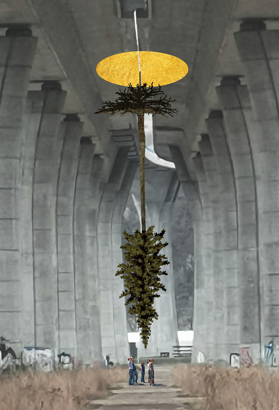 Tereza Holá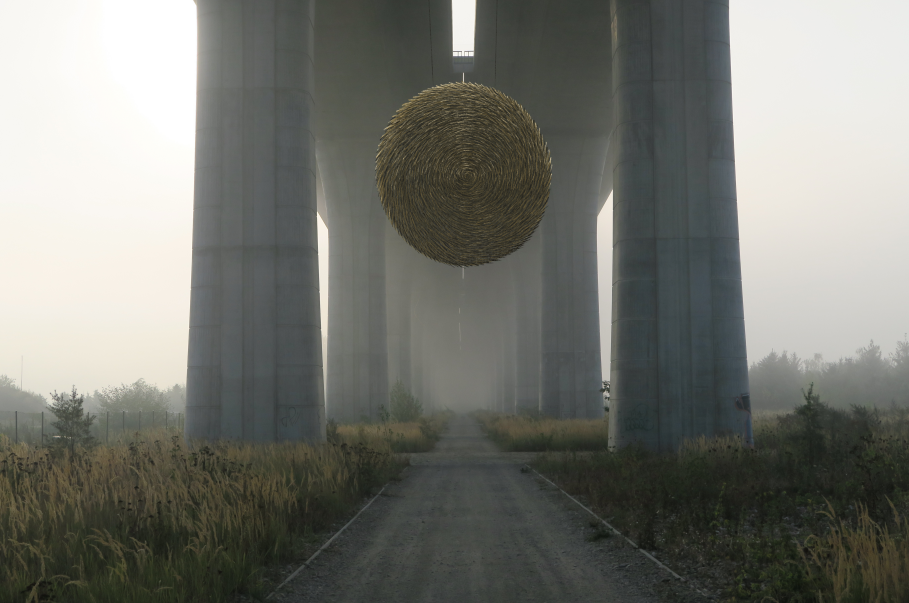 Bačův úkrytmísto:Oldřich Morys: SALAŠ – Kozí dech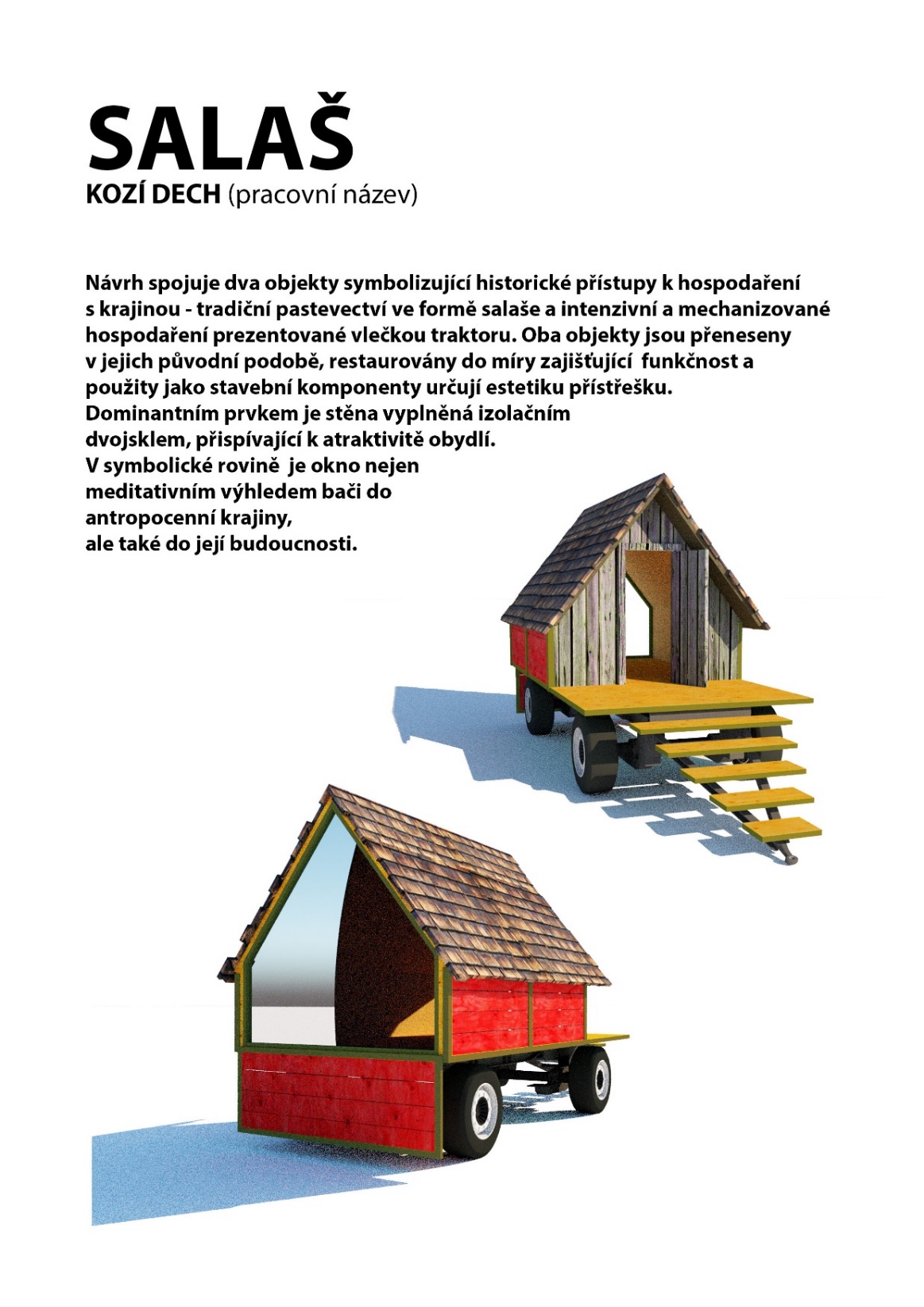 místo:Tomáš Kocka Jusko ve spolupráci s Alex Selmeci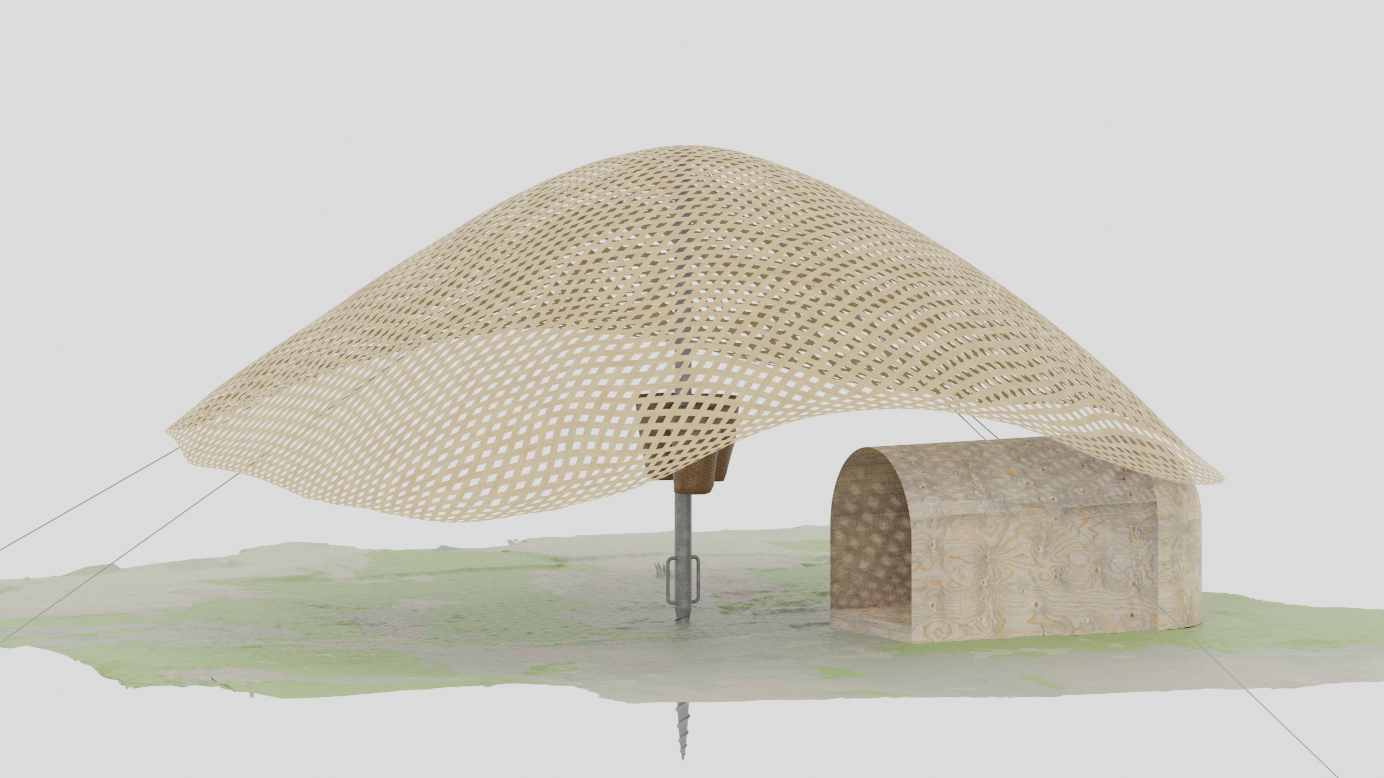 místo:Vít Šimek a Jan Zdvořák aka Atelier HRA 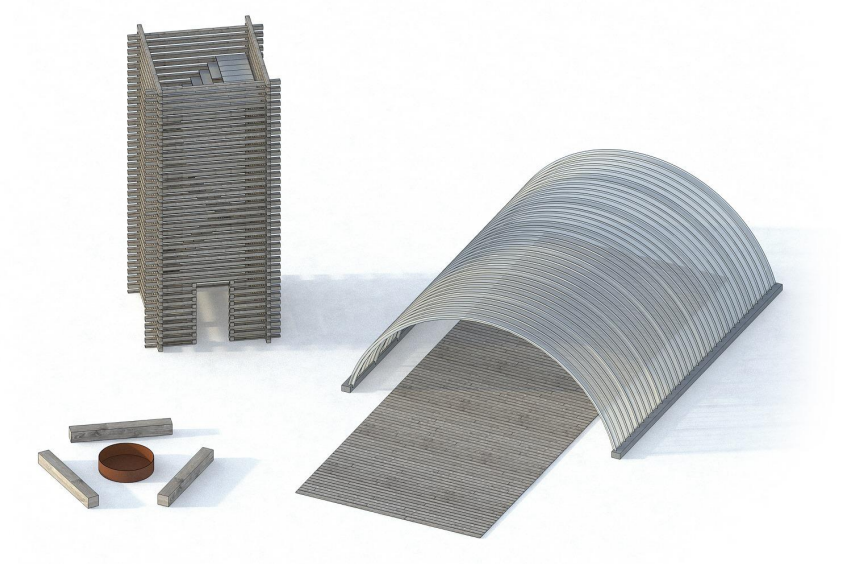 Laboratoř proměnymísto: neudělenomísto:Vít Šimek a Jan Zdvořák aka Atelier HRA 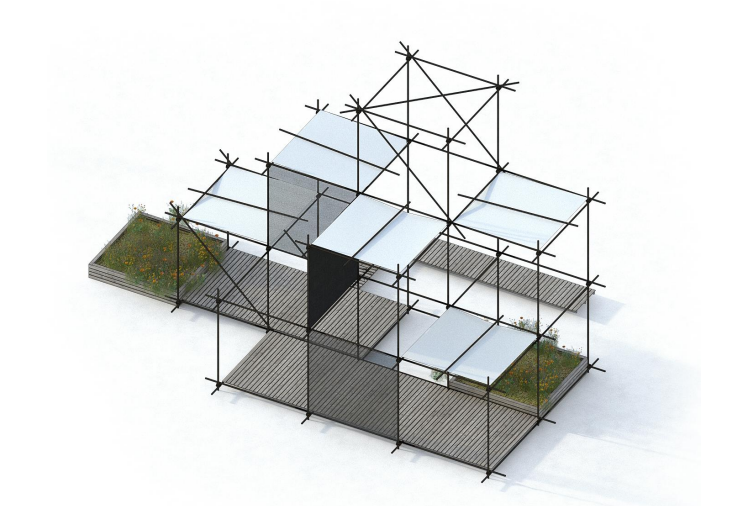 místo: neuděleno